消費者の権利と責任②（オンラインゲーム課金）　　　　　　京都府消費生活安全センター　　　学年　　　　組　　　　番　氏名　　　　　　　　　　　　　１　消費者トラブル事例３の(1)～(6)の行動について、　(1)～(4)は、トラブルにならないために気を付けることを、(5)～(6)は、相談や要望をする時に気を付けることを考えましょう。２　トラブルにあわないために、どうしたらよいか、記入しましょう。３　消費者の権利と責任について、わかったことを記入しましょう。(1)オンラインゲームを始める前に、年齢の確認と利用規約に同意するかの確認があった。(2)面白そう！無料だったので、親の許可を得ずに利用した。(3)アイテムが欲しくてポイントと交換した。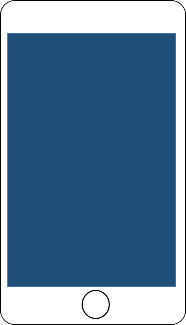 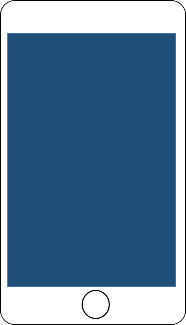 (4)もっと強いアイテムが欲しくなった。ポイントを使っていたら、ポイントの代金が親のクレジットカードから引き落とされていた！(5)請求金額は４０万円にもなっていた。支払えないので消費生活センターに相談した。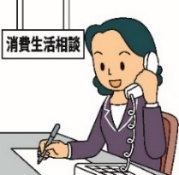 (6)高額のアイテムは自分では買えない。課金をしなくても楽しめるようなゲームを作ってほしいとゲーム会社に要望をした。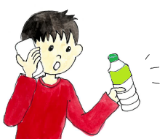 ＜気を付けること＞＜気を付けること＞＜気を付けること＞＜気を付けること＞＜気を付けること＞＜気を付けること＞